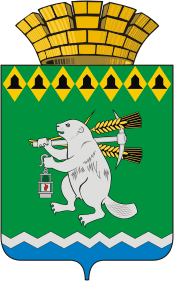 Администрация Артемовского городского округа ПОСТАНОВЛЕНИЕот                                                                                                           №           -ПАО внесении изменений в Примерное положение об оплате труда работников отдельных муниципальных учреждений Артемовского городского округаВ соответствии с Трудовым кодексом Российской Федерации, постановлением главы Артемовского городского округа от 03.06.2022                       № 26-ПГ «Об индексации заработной платы работников муниципальных организаций Артемовского городского округа в 2022 году» (с изменениями), руководствуясь статьями 30, 31 Устава Артемовского городского округа,ПОСТАНОВЛЯЮ:1. Внести в Примерное положение об оплате труда работников отдельных муниципальных учреждений Артемовского городского округа, утвержденное постановлением Администрации Артемовского городского округа от 29.10.2021 № 949 -ПА (далее – Примерное положение), следующие изменения:1.1. Приложение № 1 к Примерному положению изложить в следующей редакции (Приложение);1.2. Приложение № 2 к Примерному положению изложить в следующей редакции (Приложение 1);1.3. Приложение № 3 к Примерному положению изложить в следующей редакции (Приложение 2);1.4. Приложение № 4 к Примерному положению изложить в следующей редакции (Приложение 3);1.5. Приложение № 5 к Примерному положению изложить в следующей редакции (Приложение 4).2. Настоящее постановление вступает в силу с 01.08.2022.3. Постановление опубликовать в газете «Артемовский рабочий», разместить на официальном портале правовой информации Артемовского городского округа (www.артемовский-право.рф) и официальном сайте Артемовского городского округа в информационно-телекоммуникационной сети «Интернет».4. Контроль за исполнением постановления возложить на первого заместителя главы Артемовского городского округа Черемных Н.А.Глава Артемовского городского округа				   К.М. Трофимов